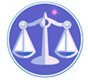 【更新】2016/1/29【編輯著作權者】黃婉玲（建議使用工具列-->檢視-->文件引導模式/功能窗格）（參考題庫~本文只收錄部份頁面,且部份無法超連結其他位置及檔案）《《法學大意測驗題庫彙編02》100-104年(共42單元 & 2,100題)。01(99~91年)共44單元 & 2,500題。<<解答隱藏檔>>【其他科目】。01警察&海巡相關考試。02司法特考&專技考試。03公務人員考試。升官等&其他特考(答案顯示)　　　　　　　　　　　　　　　　　　　　　　　　　　　　　　　　　　　　　　　　　　　回目錄(1)>>回首頁>>103年(8-400)10301。（1）103年公務人員初等考試。一般行政103年公務人員初等考試試題3501【等別】初等考試【類科】一般行政【科目】法學大意【考試時間】1小時1.現行憲法規定，總統公布法律時，須經下列何者之副署？答案顯示:【C】（A）立法院院長（B）副總統（C）行政院院長（D）司法院院長2.法律不溯及既往原則與下列何種法規範之效力有關？答案顯示:【C】（A）地之效力（B）人之效力（C）時之效力（D）物之效力3.下列例子何者屬於必要性原則的內涵？答案顯示:【B】（A）核發建照，但要求必須設置空中花園（B）核發電子遊藝場營業許可，但要求必須距離學校100公尺（C）核准設立補習班，但要求不可進行廣告招生（D）核准遊行，但要求參加者必須蒙面4.法律有公法與私法的區分；下列何者屬於私法？答案顯示:【C】（A）民事訴訟法（B）公平交易法（C）民法（D）家事事件法5.下列法學方法運用實例的敘述，何者正確？答案顯示:【C】（A）公園中設置「魚池旁邊禁止垂釣」的標誌，應認其同時禁止用漁網網魚，此係屬歷史解釋（B）民法第12條規定，滿二十歲者為成年；據此，未滿二十歲者為未成年，這是一種目的解釋（C）如援用瑞士民法的規定，來解釋民法第1018條之1「自由處分金」概念，這是一種比較法解釋（D）運用類型化的方式解釋民法第72條之「公序良俗」概念，是一種擴充解釋6.依民法第148條第2項：「行使權利，履行義務，應依誠實及信用方法」。以下對「誠實及信用方法」之定性，何者錯誤？答案顯示:【C】（A）一般性條款（B）帝王條款（C）特別規定（D）需評價之法律概念7.民國100年12月28日總統公布之人體研究法第26條規定：「本法自公布日施行。」，請問該法自何日開始生效？答案顯示:【B】（A）100年12月28日（B）100年12月30日（C）100年12月31日（D）101年1月1日8.下列何者非法規命令之特性？答案顯示:【B】（A）一般、抽象性規定（B）行政機關得依職權自行訂定（C）未有法律授權而剝奪人民權利，應屬無效（D）其訂定依法應經其他機關核准，未經核准者，無效9.關於同一事項，如有兩種規定不同的法律存在，其適用選擇的標準為：答案顯示:【A】（A）特別法優於普通法（B）有利之前法優於後法（C）法律不溯及既往（D）程序從舊實體從新10.行政程序法施行前，行政機關依中央法規標準法第7條訂定之職權命令，其涉及人民權利義務而具對外效力者，於行政程序法施行後，依現行法之規定，應如何處理？答案顯示:【C】（A）該職權命令如係依中央法規標準法訂定者，不因行政程序法施行而受影響（B）應配合行政程序法修正該職權命令，但可於下次機關法制作業時再配合檢討修正即可（C）應於行政程序法施行後二年內，另以法律規定或以法律明列其授權依據後修正或訂定，逾期失效（D）應於行政程序法施行後二年內，配合行政程序法作修正，但得由行政院視法制作業之需，延長其修正所需期間11.依地方制度法之規定，得以自治條例規定罰鍰者，其罰鍰額度最高以：答案顯示:【B】（A）新臺幣五萬元為限（B）新臺幣十萬元為限（C）新臺幣二十萬元為限（D）新臺幣三十萬元為限12.行政罰法第5條規定：「行為後法律或自治條例有變更者，適用行政機關最初裁處時之法律或自治條例。但裁處前之法律或自治條例有利於受處罰者，適用最有利於受處罰者之規定。」來看，行政罰法採下列何種原則？答案顯示:【B】（A）從舊從輕（B）從新從輕（C）一行為不二罰（D）處罰法定原則13.常任文官因廢弛職務或其他失職行為，其個人在行政上應負何種責任？答案顯示:【C】（A）政治責任（B）民事責任（C）懲戒責任（D）補償責任14.數行為違反同一或不同行政法上義務之規定時，應如何處罰？答案顯示:【C】（A）擇一處罰（B）從一重處罰（C）分別處罰（D）隨機處罰15.行政訴訟之裁判須以民事法律關係是否成立為準據，而該法律關係已經訴訟繫屬尚未終結者，行政法院應如何處理？答案顯示:【A】（A）裁定停止訴訟程序（B）無庸考慮民事訴訟，繼續訴訟程序（C）駁回原告之訴（D）判決被告敗訴16.依行政訴訟法第4條第2項之規定，逾越權限或濫用權力行政處分之法律效果為何？答案顯示:【B】（A）以合法論（B）以違法論（C）以無效論（D）以無瑕疵論17.關於緊急命令之敘述，下列何者錯誤？答案顯示:【C】（A）緊急命令係總統直接依憲法授權所發布（B）緊急命令具有暫時替代或變更法律之效力（C）緊急命令須具體明確而不得授權執行機關以命令為補充規定（D）總統發布緊急命令須經立法院追認18.地方法院行政訴訟庭隸屬於：答案顯示:【B】（A）行政院（B）司法院（C）考試院（D）地方自治團體19.下列那一種行政行為之作成程序，我國現行行政程序法僅作大綱性的粗略規定，而明文授權行政院另定之？答案顯示:【C】（A）行政契約（B）行政規則（C）行政計畫（D）行政指導20.下列何種法律規定，曾遭司法院大法官宣告其違反憲法保障言論自由之意旨？答案顯示:【D】（A）羈押犯罪嫌疑人，僅須檢察官同意，無須法院核准（B）限定僅有視障者方能從事按摩業（C）無正當理由任意跟追他人，得課處罰鍰（D）人民團體不得主張共產主義21.立法院欲增加立法委員報酬而不通案調整全國公務員之俸給待遇，下列何者正確？答案顯示:【D】（A）僅須預算通過即可（B）須經修憲（C）一律禁止（D）應以法律定之，並應自次屆起實施22.下列何者不屬於憲法所保障之人民基本權利？答案顯示:【D】（A）受國民教育之權利（B）提起訴訟之權利（C）土地被徵收時被徵收人請求補償之權利（D）總統犯內亂罪享有不受刑事訴究之權利23.根據司法院大法官解釋，受刑人不服行政機關否准假釋決定訴請救濟應由何種法院審理？答案顯示:【B】（A）刑事法院（B）行政法院（C）民事法院（D）憲法法庭24.主管機關得聲請司法院憲法法庭解散政黨之條件為何？答案顯示:【B】（A）政黨之目的或其行為，危害社會安定，情節重大者（B）政黨之目的或其行為，危害自由民主之憲政秩序者（C）政黨之目的或其行為，危害人民對於總統之信賴者（D）政黨之目的或其行為，危害社會風氣，情節重大者25.大法官統一解釋法律及命令，下列何者正確？答案顯示:【B】（A）應有大法官現有總額三分之一之出席，及出席人數過半數之同意（B）應有大法官現有總額過半數之出席，及出席人數過半數之同意（C）應有大法官現有總額過半數之出席，及出席人數三分之一之同意（D）應有大法官現有總額三分之一之出席，及出席人數三分之一之同意26.地方法院法官，在何種條件下，得聲請司法院解釋憲法？答案顯示:【A】（A）審理案件時，對於應適用之法律，合理確信有牴觸憲法之疑義者（B）審理案件時，對於應適用之判例，合理確信有牴觸憲法或法律之疑義者（C）案件做成判決後，對於已經適用之法規命令，合理確信有牴觸憲法之疑義者（D）案件做成判決後，對於並未適用之行政規則，合理確信有牴觸憲法之疑義者27.「行政契約」與「公、私法區別」問題的關係為：答案顯示:【B】（A）行政契約可為公法性質之契約，亦可為私法性質之契約（B）行政契約必為公法性質之契約（C）行政契約必為公、私法混和之契約（D）行政契約必為私法性質之契約28.甲乙為夫妻，生子丙、丁；丙與戊結婚，生子己。設若甲死亡，丙依法拋棄繼承。有關甲遺產之分配，下列敘述，何者正確？答案顯示:【D】（A）丙拋棄繼承，戊可代位繼承（B）丙拋棄繼承，丙之應繼分全部歸屬於丁（C）丙拋棄繼承，丙之應繼分歸屬於丁及戊（D）丙拋棄繼承，丙之應繼分歸屬於乙及丁29.有關夫妻財產制，下列敘述，何者正確？答案顯示:【C】（A）夫妻未約定財產制，故其夫妻財產共有（B）夫妻採用分別財產制，離婚時，夫妻有剩餘財產分配請求權（C）夫妻得於結婚前或結婚後，選擇民法之財產制其一，為其夫妻財產制（D）夫妻財產制之訂立，非經登記不生效力30.下列有關親系及親等之敘述，何者正確？答案顯示:【C】（A）甲為乙之大嫂，故甲乙為三親等旁系姻親（B）甲為乙之繼父，故甲乙無親屬關係（C）甲乙為兄弟，丙為甲妻，丁為乙妻，故丙丁為二親等旁系姻親（D）甲為乙之媳婦，故甲乙為一親等旁系姻親31.下列事由，何者不屬於消滅時效中斷之事由？答案顯示:【C】（A）承認（B）起訴（C）天災（D）告知訴訟32.下列關於民法一般保證之敘述，何者錯誤？答案顯示:【A】（A）保證契約應以書面為之，否則不生效力（B）保證契約為單務契約（C）保證契約為從契約（D）保證人之權利，除法律另有規定外，不得預先拋棄33.下列何種權利不得拋棄？答案顯示:【A】（A）自由權（B）債務不履行之損害賠償請求權（C）所有權（D）瑕疵擔保請求權34.下列何者不屬於民事責任？答案顯示:【C】（A）因侵奪他人所有物之返還（B）因侵權行為之損害賠償（C）因怠報稅捐而應繳交滯納金（D）因債務不履行之損害賠償35.依民事訴訟法規定，下列有關判決之敘述，何者錯誤？答案顯示:【C】（A）經言詞辯論之判決，應宣示之（B）不經言詞辯論之判決，應公告之（C）判決，於例外情形得僅以口頭宣示即可，不需製作判決書（D）宣示判決期日，自言詞辯論終結時起，不得逾二星期36.依民事訴訟法規定，下列有關訴訟費用之敘述，何者錯誤？答案顯示:【B】（A）訴訟費用由敗訴當事人負擔（B）當事人一部勝訴、一部敗訴時，其訴訟費用不得命其中一造全額負擔（C）原告起訴時原則上應先繳納裁判費，例外則暫不需繳納（D）除第一審起訴需繳納裁判費以外，提起上訴仍需繳納裁判費37.何者不是財產訴訟事件所採取之程序基本原則？答案顯示:【B】（A）辯論主義（B）職權探知主義（C）處分權主義（D）集中審理原則38.下列關於胎兒權利能力之敘述，何者正確？答案顯示:【C】（A）胎兒於出生前，即取得權利，並負擔義務（B）非婚生之胎兒對於生父無認領請求權（C）胎兒被害致其身體健康受到侵害時，對加害人有損害賠償請求權（D）胎兒不得為贈與契約之受贈人39.甲為清償對乙之借款新臺幣五十萬元，而簽發新臺幣五十萬元之支票一紙予乙，若支票債務不履行，其借款債務仍不消滅。此稱之為：答案顯示:【D】（A）代物清償（B）抵充清償（C）直接清償（D）新債清償40.下列有關契約終止之敘述，何者錯誤？答案顯示:【C】（A）契約之終止適用於繼續性契約（B）契約終止權之行使，是使契約向將來消滅之意思表示（C）契約終止權之行使，是不須向相對人所為之單方行為（D）契約終止權之行使，不妨礙損害賠償請求權41.下列何者屬於物權之原始取得？答案顯示:【B】（A）於他人土地上設定抵押權（B）因拾得遺失物而取得（C）因買賣而取得房屋所有權（D）因繼承而取得被繼承人之房屋42.關於「罪責能力」，下列敘述何者正確？答案顯示:【D】（A）未滿十四歲人之行為，必減輕其刑（B）未滿十四歲人之行為，得減輕其刑（C）十四歲以上未滿十八歲人之行為，必減輕其刑（D）滿八十歲人之行為，得減輕其刑43.甲想殺A，乙知悉後，提供甲水果刀一把，以利甲殺A。甲持該刀將A殺害。甲、乙應負何刑事責任？答案顯示:【C】（A）甲成立殺人罪之正犯，乙成立殺人罪之間接正犯（B）甲成立殺人罪之間接正犯，乙成立殺人罪之教唆犯（C）甲成立殺人罪之正犯，乙成立殺人罪之幫助犯（D）甲成立殺人罪之間接正犯，乙成立殺人罪之幫助犯44.依規定，下列關於宣示判決之規定，何者正確？答案顯示:【C】（A）法院於言詞辯論終結後，應立即宣示判決（B）宣示判決應由原審判法官為之（C）即使被告不到庭，亦應宣示判決（D）不經言詞辯論之判決，亦應宣示之45.下列何人不得獨立為被告選任辯護人？答案顯示:【C】（A）被告配偶（B）被告三親等內旁系血親（C）被告一親等姻親（D）被告之成年家屬46.依刑事訴訟法規定，下列何者非訊（詢）問被告時，於人別訊（詢）問後，應先告知之事項？答案顯示:【D】（A）得保持緘默（B）得選任辯護人（C）得傳喚有利證人（D）得請求通知家屬47.下列何者不屬於刑法上「保安處分」之類型？答案顯示:【D】（A）強制工作（B）強制治療（C）驅逐出境（D）易服社會勞動48.甲意圖毀損A之摩托車而飲酒，在酒醉狀態下誤把B之摩托車當成A所有之摩托車而砸毀，下列敘述何者正確？答案顯示:【A】（A）甲故意陷自己於影響其責任能力狀態，不得減輕其刑（B）甲欠缺毀損故意而不成立毀損罪（C）甲成立毀損未遂罪（D）甲成立過失毀損罪49.關於刑法第27條中止犯之規定，下列敘述何者錯誤？答案顯示:【D】（A）中止犯為未遂犯（B）成立中止犯必須是因己意中止或防止其結果之發生（C）其處罰是按既遂犯之刑，減輕或免除其刑（D）結果之不發生，非防止行為所致者，即不適用50＊甲為政府機關編制內員工，以出差觀摩業務之機會，虛報出差日數，領取差旅費，甲之行為應如何論罪？答案顯示:【C】（A）刑法第339條之詐欺取財罪（B）貪污治罪條例第5條第1項第1款之意圖得利，擅提公款罪（C）貪污治罪條例第5條第1項第2款之利用職務上之機會詐取財物罪（D）貪污治罪條例第6條第1項第5款對於非主管或監督之事務，利用職權機會或身分圖利罪。。各年度考題。。104年(8-400)。103年(8-400)。102年(8-400)。101年(9-450)。100年(9-450)。。各年度考題。。104年(8-400)。103年(8-400)。102年(8-400)。101年(9-450)。100年(9-450)。。各年度考題。。104年(8-400)。103年(8-400)。102年(8-400)。101年(9-450)。100年(9-450)（1）公務人員初等考試。*01一般行政*02人事行政等。104年01。104年02。103年01。103年02*。102年01。102年02。101年01。101年02*。100年01。100年02。99~91年（2）公務人員特種考試司法人員五等考試。錄事。104年。103年。102年。101年。100年。99~91年（3）特種考試交通事業公路人員佐級考試。公路監理。99~91年（4）特種考試地方政府公務人員五等考試~*01一般行政*02一般民政等。104年01。104年02。103年01。103年02。102年01。102年02*。101年01。101年02。100年01。100年02*。99~91年（5）公務人員特種考試原住民族考試五等*。一般行政、錄事、庭務員。104年。103年。102年。101年。100年。99~91年（6）公務人員特種考試身心障礙人員五等考試*。一般行政、人事行政、錄事。104年。103年。102年。101年。100年。99~91年（7）公務人員特種考試國家安全局國家安全情報人員五等考試*。各組。100年。99~91年（8）特種考試交通事業鐵路人員佐級考試。事務管理。104年。103年。102年。101年。100年。99~91年（9）公務人員特種考試法務部調查局調查人員五等考試。調查工作組。101年